Муниципальное бюджетное дошкольное образовательное учреждение «Детский сад №8»«Роль перчаточного театра в развитии дошкольника»Консультация для воспитателей.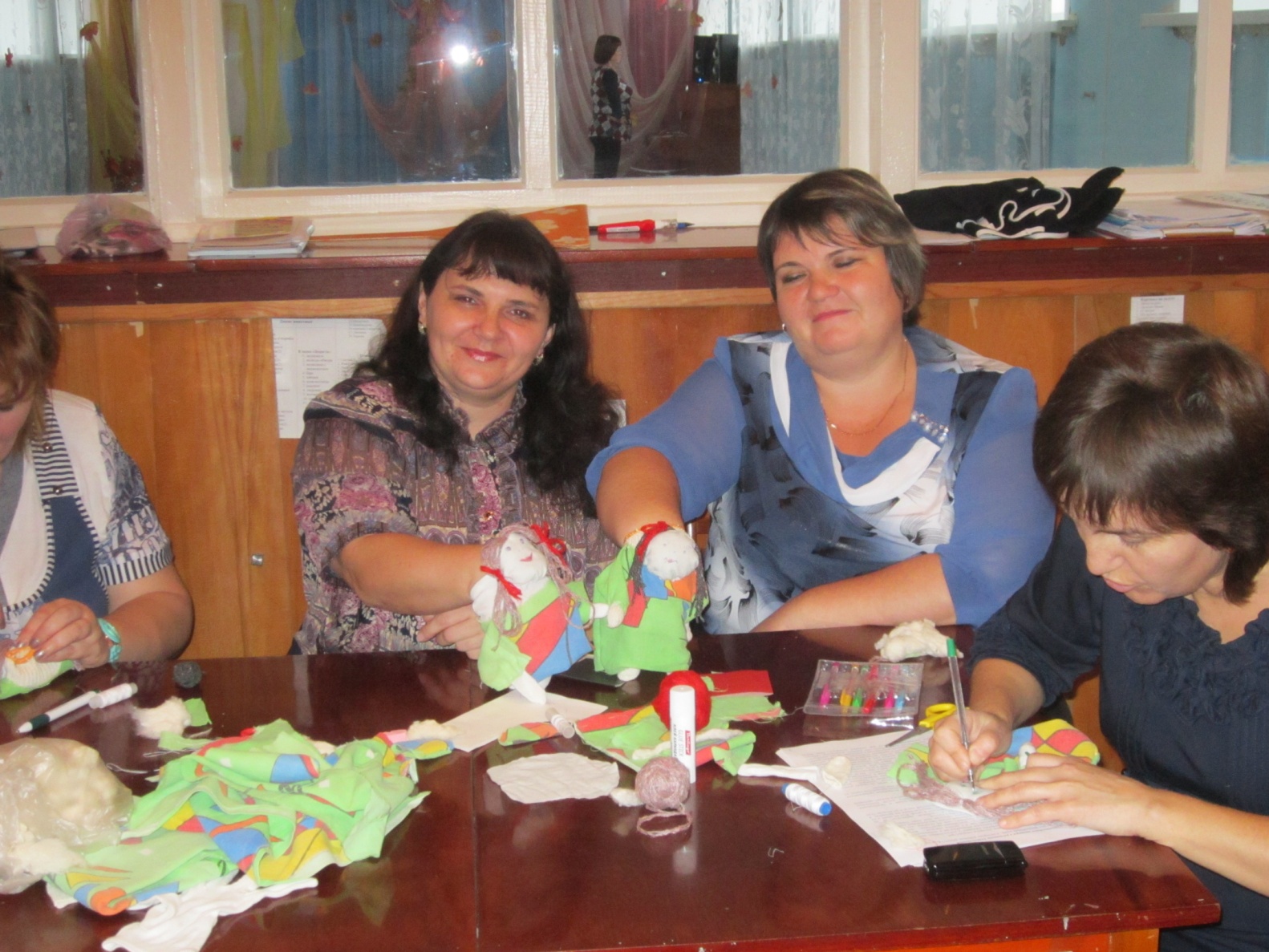 Провела: Воспитатель МБДОУ «Детский сад №8»Козлова О.В.2014г.    Театр - это волшебный край, в котором ребенок радуется, играя, а в игре он познает мир!      Перчаточный театр - это кладезь детского творчества!　      В маленьких ладонях персонажи оживают и высказывают эмоции самого ребёнка. Перчаточным куклам присуще разнообразие в движениях и жестах. Играть можно как с одной куклой, так и с целым театром.　 Внимательно наблюдая за играми ребенка с игрушками-артистами, вы можете безошибочно определить, что его тревожит, чем он огорчен, что его очень впечатлило. Можно разыгрывать с ребенком целые придуманные сценки или истории из жизни. Перчаточным куклам присуще еще одно очень важное качество: ребенок легко отождествляет себя с куклой.Первый перчаточный театр появился в глубокой древности. И до настоящего времени он популярен среди взрослых и детей. Кто не знает и не любит Петрушку, основного персонажа всех представления на ярмарках и праздниках. Разве вы никогда не ходили в кукольный театр и не водили туда своих детей?Почему перчаточный театр популяренТеатр всегда связан со сказкой, волшебством, музыкой и загадочными звуками. Сколько ярких впечатлений вы получаете после кукольных представлений! Обсуждаете вместе с детьми, вспоминаете о куклах, мечтаете снова пойти туда еще не раз. Польза перчаточного театра для детей  С помощью перчаточного театра можно устроить волшебные превращения кукол, наполнить комнату музыкой, построить импровизированную сцену из штор и стульев, взмахнуть платочком и окунуться в мир сказки.На глазах у ребенка сможет ожить лес, птицы и звери заговорят языком человека. Импровизированный кукольный театр поможет малышу чувствовать, переживать, учиться хорошим поступкам и понимать правду жизни. Перчаточный театр может быть настолько выразительным, что с помощью кукол вы можете справляться с капризами и упрямством ребенка. Никогда не стоит кричать, оставлять малыша одного, когда он начинает вредничать. Попробуйте сами успокоиться, взять перчаточную игрушку и начать ею разбрасывать игрушки, плакать, сидя в углу, хныкать, обижаться, падать на пол, проявлять нежелание кушать или ложиться спать. Пусть ребенок увидит на себя со стороны. Даже не осознавая до конца всего происходящего, он обязательно посмотрит непроизвольно на куклу, постепенно успокоится. Вот тогда можно уже и разговаривать с ребенком, объяснять ему что-то. Кукла тоже может поговорить по душам с детьми, успокоить их, а потом рассказать о правилах поведения. Она в руках ваших может стать н доктором, хорошим психологом и учителем. Детям достаточно показать одну перчаточную куклу. Пусть она танцует, огорчается, грустит, сердится. Дети воспринимают куклу как «живого человека». Они могут разговаривать с ней, учить ее, кормить, даже воспитывать хорошие манеры. Надо пользоваться этим. Если непослушный ребенок не хочет слушать взрослых, пусть слушает куклу. Только вам при этом необходимо проявлять артистические способности. Перчаточный театр поможет детям перевоплотиться. Малыш часто дерется, и вы не можете с этим сладить. Пусть ребенок на себе ощутит агрессию со стороны куклы. Это физически безопасно, но нравственно и психологически очень действенно. А стеснительным детям дать в руки куклу – забияку, пусть немного похулиганит, расслабится. Чем не терапевтический эффект? Психологи и логопеды часто пользуются такими приемами. Старшие дошкольники во время игр с перчаточным театром прекрасно расширяют запас слов, учатся сосредотачиваться, ведь надо придерживаться сюжета сказки. У них развивается логика, мышление, способность к импровизации, чувство ответственности и умение играть в команде. Даже если команда состоит из двух человек: ребенок и взрослый. Все эти качества им пригодятся в школе. Осуществляется эмоциональное и познавательное развитие ребенка. Все дети переживают истории кукол, учатся сотрудничать с другими людьми, узнают новые слова, действия, повадки зверей и поступки людей. Дайте малышу в руки эту куклу. Пусть наденет ее на руку, почувствует, насколько она удобна. Попросите его подвигать пальцами, засунутыми в рукава игрушки. Вначале это будет сделать достаточно трудно. Зато, какая отличная пальчиковая гимнастика предстоит вам обоим. Постоянные упражнения и игры настолько укрепят мышцы детской руки, что они свободно будут управлять куклой, а в будущем без трудностей осваивать письмо в первом классе. Способствует перчаточный театр и развитию выразительной речи. Логопеды борются с невнятностью речи у детей с помощью таких упражнений с куклами. Поэтому вы можете родителям посоветовать вместе с детьми сделать театральных кукол в домашних условиях. Я вам предлагаю сделать сейчас вместе со мной перчаточную куклу. Приступаем к работе!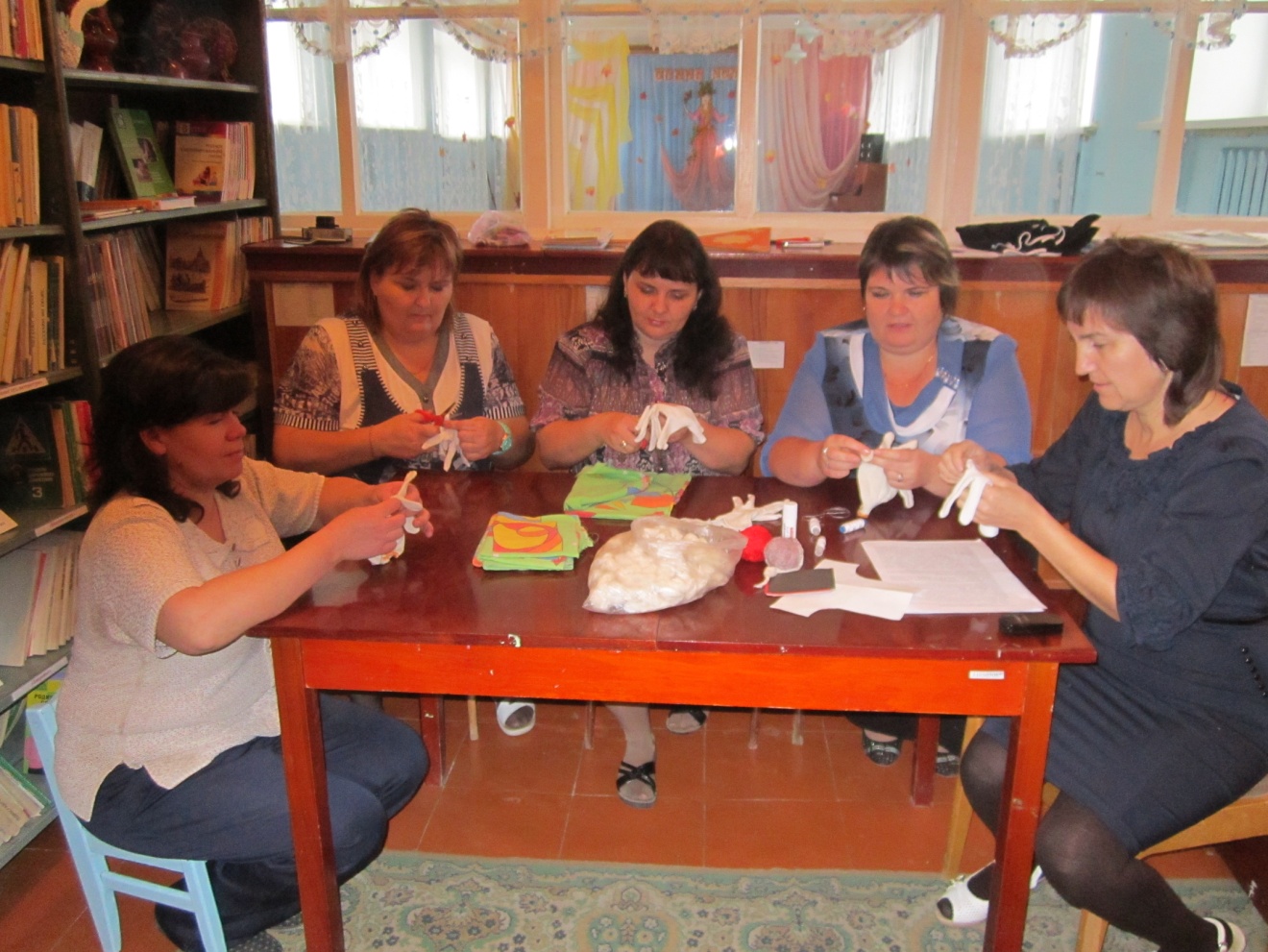 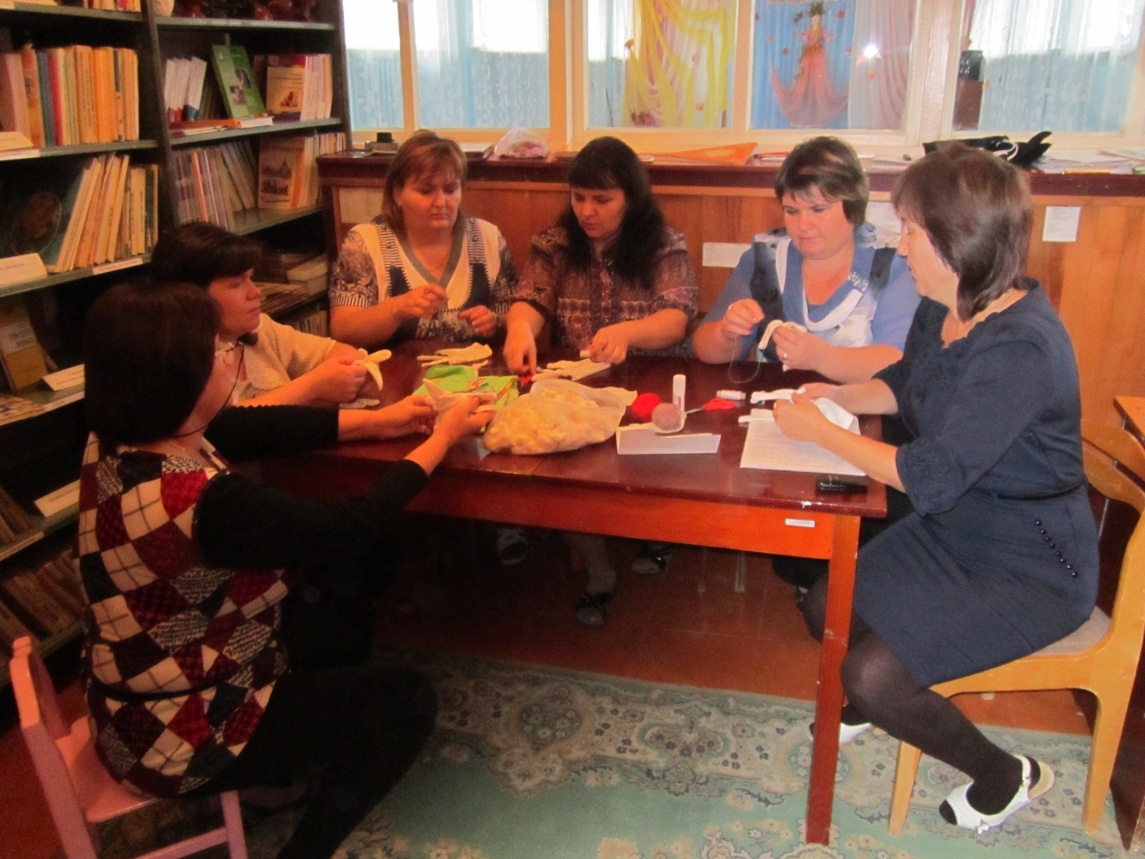 